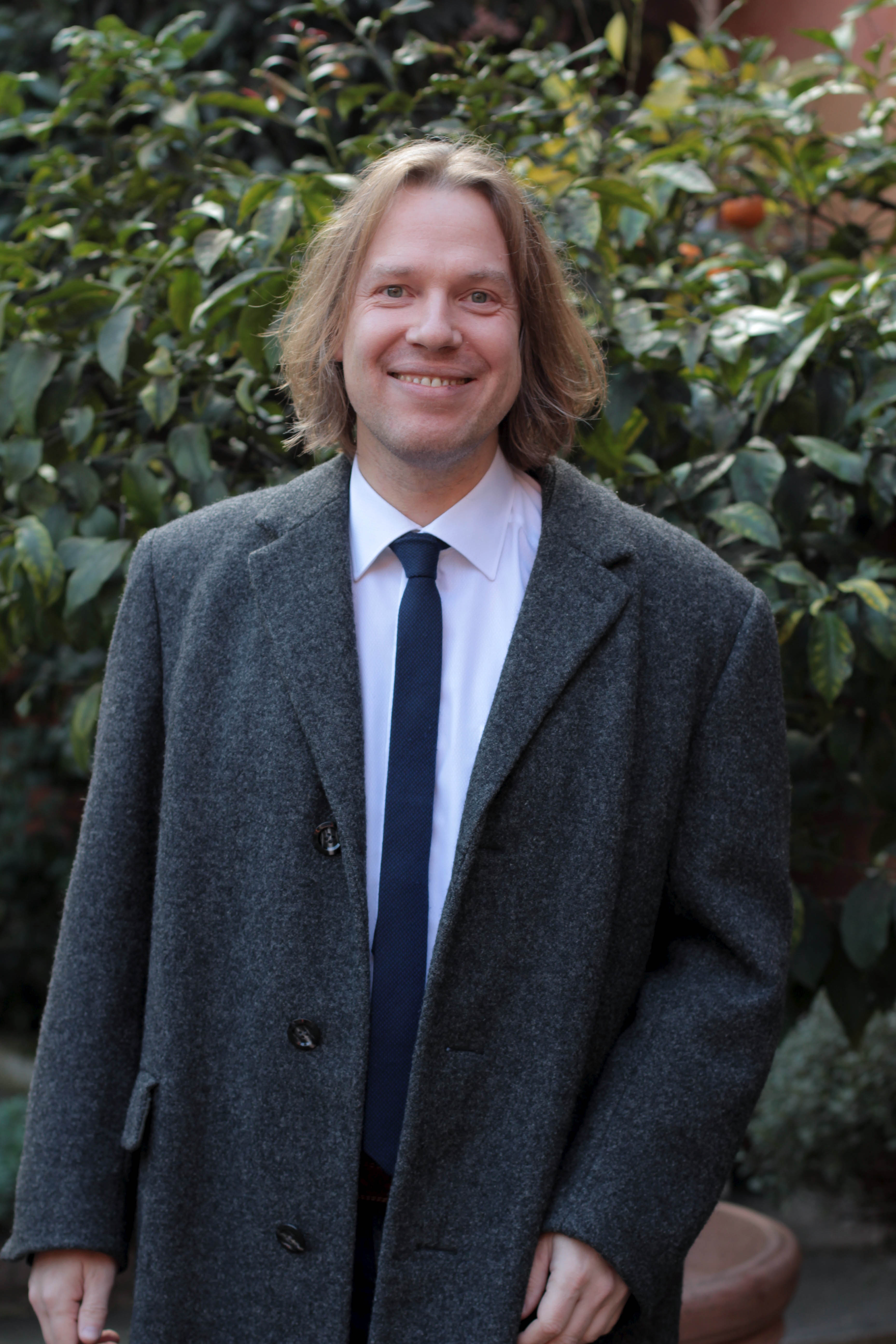 Prof. dr Stefan Lorenz Sorgner – wykładowca filozofii na Uniwersytecie Johna Cabota w Rzymie; współtwórca i dyrektor sieci naukowej Beyond Humanism Network, członek Institute for Ethics and Emerging Technologies (IEET), współpracownik naukowy Ewha Institute for the HumanitiesatEwhaWomans University w Seulu oraz Visiting Fellow w the Ethics Centre of the Friedrich-Schiller-University in Jena; autor i redaktor przeszło dziesięciu książek, m.in. Menschenwürdenach Nietzsche (WBG 2010), Transhumanismus (Herder 2016); założyciel i redaktor naczelny “Journal of PosthumanStudies” (czasopismo naukowe wydawane przez PennState University Press od 2017 roku); częsty gość wydarzeń naukowych i branżowych na całym świecie (e.g. TEDx; World Humanities Forum) oraz stały ekspert niemieckich i międzynarodowych mediów (np. „DieZeit”). www.sorgner.de